TWINKLERS (AGES 5 – 9) – WILL BE ASKED TO EXECUTE A FEW SIMPLE SKILLS AND LEARN/PERFORM A SHORT COMBINATIONSTARZ (AGES 8 & UP) – WILL BE ASKED TO EXECUTE A FEW SKILLS AND LEARN/PERFORM A SHORT COMBINATIONPREMIERE TEAMS (WHAT TO EXPECT) – DANCERS WILL ALSO LEARN A FEW COMBINATIONS TO PERFORM FOR OUR JUDGESImprovisation - free-style dancing to judges music choice ● We are looking for the dancers comfort dancing in front of others, ability to think on their feet, special skills they may have and overall musicality & movement quality Quick Ballet Evaluation will include a quick barre exercise and quick skills/combo(s) for a general level (1 - 2), (2 - 3), (3 - 4), (4 - 5), (5 - 6) If your teacher has a more narrowed down level, we can use that
● We are trying to evaluate your technical skills and approximate ballet level - ballet is the foundation of all dance Genre Combinations ● We will evaluate musicality, stage presence, memory, ability to catch on, technique, performance qualities/skills, level of dance in each genre & more - we do this in order to group people in routines that are at about the same level, with similar dance styles & similar competition interests - we do this for a great learning experience - this allows us to hone in on skills for teaching and allows us to have a more comprehensive and thorough program - essentially we are coming up with your dance level and performance level in each genre - we use a level 1 thru 6 system. Skills Evaluation - If you cannot do a skill, no worries, it just allows us to evaluate your level All skills below should be done with expected jazz technique - if available ● We will evaluate the dancers level at with these skills: ○  Pique turns (across the floor) (as you advance you can do these continuously and more advanced will be able to do doubles)
Tip: keep your travel straight ○  Chaine turns (single with plie prep then squeeze, doubles continuous across the floor with plie prep continuing) - Tip: keep your travel straight ○  Outside Pirouettes (single, double, triple, more?)
(Tips: shoulders down, stomach engaged, push into the floor, lift up thru head, straighten base leg, high passe, arms out from low chest bone & held from back between blades with hands facing you, spot, high releve, pointed toes) 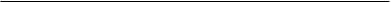 ○ A La Seconde turns ((Beg,1) none to preparation started, (1, 2, 3) 1 - 3 rotations, (2, 3, 4) 4- 7 rotations, (3, 4, 5, 6) 8+ rotations ● Only if you have 8 - can you demonstrate? 8 multi-spotted, 3 & a sustain dbl 2x) ● We work on a la seconds in higher levels, in you cannot do one, no worries, show us another turn you can do ○  Grande jete or saute chat leaps (step step leap for Novice/Intermediate or Int/adv/elite - choose the more advanced prep of chasse chasse then do 1, 2 or 3 leaps following (int/Elite will choose chasse chasse leap)(TBD) (Tips: lift up on leap, arms held from back, chest, eyes and head lifted, core engaged, point toes, straight knees, travel on chasses, shoulder pressed down, land on 1 foot) ○  Calypso (standing landing and/or to the floor with 1 or 2 chaine prep)(note: we usually work on calypsos in higher levels - if you cannot do one, no worries (1 chaine is preferred for higher levels)(higher levels should choose to do chaine standing calypso immediately into chaine calypso to the floor) (tip: throw head back looking over shoulder) ○  A la 2nd leap AND/OR axel (TBD) ○  Split evaluation (Choose Right, left OR center) - THIS IS A REQUIREMENT FOR THE HIGHEST LEVELS ○  Standing heel press hold (goal 8 counts holding) OR scorpion (hold 4 counts or more) OR Arabesque (hold 8 counts) or arabesque penche - CHOOSE 1 ○  1 Trick step, 1 acrobatics move, 1 tumble trick or a move of your choice - CHOOSE 1 